统计学专业本科人才培养方案（2019级）系部专业介绍南方科技大学作为一所年轻的、以建立世界一流研究型大学为目标的大学，吸纳了一大批精力充沛、在数学科学领域受过系统训练并已取得显著成绩的教授加盟。南方科技大学数学系成立于2015年6月，截止2019年5月共有39位专任教师。数学系教师以南科大为单位的科研项目共计40项（其中25项国家级项目），经费达1723.02万元。数学学科目前有基础数学、计算数学、概率与统计3个学科方向，包含动力系统、代数与组合数学、偏微分方程、计算数学、概率论、统计学、金融数学7个主要研究内容。统计学专业主要通过利用概率论建立数学模型，收集所观察到的数据，进行定量化分析、总结并做出推断和预测， 为相关决策提供依据和参考。它被广泛的应用在各门学科之上，从物理, 化学, 生物医学, 社会科学到人文科学，甚至被用来工商业及政府的决策之上。随着人工智能, 机器人, 数字化的进程不断加快， 人们希望能够从海量数据中总结出一些经验规律从而为决策提供依据。  二、专业培养目标及培养要求（一）培养目标本专业的目标是培养有志于从事统计科研或数据分析类工作的专门人才。该专业的本科生将具备扎实的数学和统计理论基础，熟练的计算机编程技术，擅长实际数据的统计建模和分析，能够进一步进行与统计学相关的科研或在企事业及政府部门从事数据分析，数据挖掘，统计调查，统计信息管理等相关工作。大数据时代的到来为统计学带来了很多机会和挑战。本专业的毕业生将有牢固的统计理论基础和较广的知识面去把握住这些机会，迎接这些挑战。（二）培养要求本专业毕业生应达到以下要求：1. 具有扎实的数学基础，掌握统计学的基本理论、基本知识，了解与社会经济统计,生物医药统计或工业统计等有关的自然科学,社会科学,工程技术的基本知识；掌握一门外语，能够较熟练地阅读本专业的外文资料，具备听、说、读、写的基础，掌握资料查询，文献检索及运用现代信息技术获取相关信息的基本方法，受到科学研究的初步训练。2. 具有应用统计学知识和原理分析问题和解决问题的基本技能；能熟练使用计算机（包括常用语言、工具和数学软件），具有编写简单应用程序的能力；具有采集数据，设计调查问卷和处理调查数据的基本能力；具备较强的实践能力和创新能力,  以及良好的沟通、表达能力和团队协作精神，有较宽的知识面和一定的人文社会科学素养。3. 学生应具有扎实的统计学和数学基础，受到比较严格的科学思维训练，了解统计学发展的历史概况以及当代统计学的某些新发展和应用前景，了解统计学应用的广泛性；具备应用统计学的基本理论分析和解决实际问题的能力；具有熟练使用统计软件进行数据处理的能力；具有较高的统计学应用的素养和一定的创新能力。三、学制、授予学位及毕业学分要求 1、学制：4年。按照学分制管理机制，实行弹性学习年限，但不得低于3年或超过6年。2、学位：对完成并符合本科培养方案学位要求的学生，授予理学学士学位。3、最低学分要求：统计学本科专业毕业最低学分要求为135学分（不含英语课学分）。课程结构要求如下：四、专业类及学科代码专业类（代码）： 统计学类 专业名称（代码）：统计学专业(071201)五、专业主要（干）课程数学分析 I, II, III （或高等数学上、下和数学分析精讲）; 线性代数A；概率论；常微分方程A; 数理统计；统计线性模型；统计计算与软件；应用随机过程；时间序列分析；统计数据分析（SAS）;多元统计分析。六、主要实践性教学环节 毕业论文（设计）、科研创新项目、专业实践/实习等。七、进入专业前应修读完成课程的要求八、通识必修课程教学修读要求1、理工基础类课程军事体育类课程思想政治品德类课程中文写作与交流类课程外语类课程学生在入学后进行语言测试，根据测试结果，确定修读类别分级修读：A类修读SUSTech English III、 English for Academic Purposes，合计6学分；B类修读SUSTech English II、SUSTech English III、 English for Academic Purposes，合计10学分；C类修读SUSTech English I、SUSTech English II、SUSTech English III、 English for Academic Purposes，合计14学分。九、通识选修课程教学修读要求人文类课程最低修读要求4学分、社科类课程最低修读要求4学分、艺术类课程最低修读要求2学分。理工类课程：从下列课程中选3学分十、专业课程教学安排一览表表1 专业必修课（基础课与专业核心课）教学安排一栏表统计学专业（授课语言：C中文；B中英双语；E英文）表2 专业选修课教学安排一栏表统计学专业表3 实践性教学环节安排表统计学专业  表 4 学时、学分汇总表统计学专业数学分析序列高等数学序列统计学专业课程结构图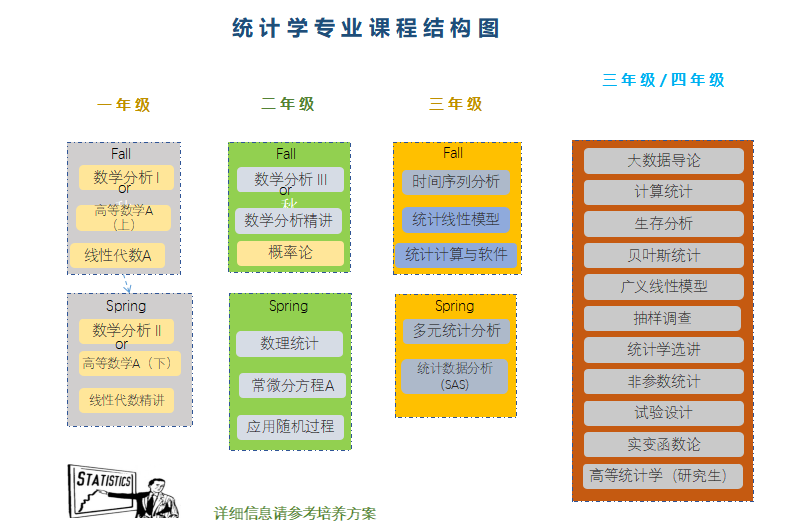 统计专业   建议选课指导计划（不含英语课，军训）（注：请填写每个学期建议选课的课程名称（必修课）或者课程类别（思政课、选修课），学分栏填写数值）课程模块课程类别最低学分要求通识必修课程（56/54学分）理工基础类30/28通识必修课程（56/54学分）军事体育类8通识必修课程（56/54学分）思想政治品德类16通识必修课程（56/54学分）写作与交流类2通识选修课程（13学分）人文类4通识选修课程（13学分）社科类4通识选修课程（13学分）艺术类2通识选修课程（13学分）理工类3专业课程（66/68学分）专业基础课12专业课程（66/68学分）专业核心课22专业课程（66/68学分）专业选修课22/24专业课程（66/68学分）实践课程(包括毕业论文、实习、科技创新项目）10合计（不含英语课学分）合计（不含英语课学分）135进入专业时间课程编号课程名称先修课程第一学年结束时申请进入专业MA101a数学分析I无第一学年结束时申请进入专业MA102a数学分析IIMA101a第一学年结束时申请进入专业MA107/MA103A高等代数 I/线性代数A无第一学年结束时申请进入专业PHY103B大学物理B（上）第一学年结束时申请进入专业PHY105B大学物理B（下）PHY103B第一学年结束时申请进入专业CS102B计算机程序设计基础 B第二学年结束时申请进入专业MA101a/MA101B数学分析I/高等数学（上）A第二学年结束时申请进入专业MA102a/MA122/MA102B数学分析II/数学分析II(H)/高等数学（下）AMA101a/MA101B第二学年结束时申请进入专业MA107/MA103A高等代数 I/线性代数A无第二学年结束时申请进入专业PHY103B大学物理B（上）第二学年结束时申请进入专业PHY105B大学物理B（下）PHY103B第二学年结束时申请进入专业CS102B计算机程序设计基础 B第二学年结束时申请进入专业MA203a/MA231/MA213-16数学分析III/数学分析III（H）/数学分析精讲MA102a/MA122/MA102B第二学年结束时申请进入专业MA215概率论MA102a/MA122/MA102B第二学年结束时申请进入专业MA204数理统计MA215备注：英语必须满足学校所规定的修读要求。备注：英语必须满足学校所规定的修读要求。备注：英语必须满足学校所规定的修读要求。备注：英语必须满足学校所规定的修读要求。课程编号课程名称（中英文名）学分其中实验学分周学时开课学期建议修课学期先修课程开课院系MA101a/MA101B数学分析IMathematical Analysis I /高等数学（上）ACalculus I A5/44春秋1/秋无数学系MA102a/MA122/MA102B数学分析IIMathematical Analysis II /数学分析II(H)Mathematical Analysis II(H)/高等数学（下）ACalculus II A5/44春秋1/春MA101a/MA101B数学系MA107/MA107A高等代数 I/线性代数AAdvanced Linear Algebra I /Linear Algebra A44春秋1/秋无数学系PHY103B大学物理B（上）General Physics B (I)44春秋1/秋无物理系PHY105B大学物理B（下）General Physics B (II)44春秋1/春PHY103B物理系BIO102B生命科学概论Introduction to Life Science33春秋1/春秋无生物系CS102B计算机程序设计基础 BIntroduction to Computer Programming B314春秋1/春秋无计算机科学与工程系PHY104B基础物理实验Experiments of Fundamental Physics224春秋1/春秋无物理系总计总计30/28331注：学生可以选择数学分析I、数学分析II、数学分析III系列（建议将来从事学术研究的学生选）, 也可以选择高等数学（上）A、高等数学（下）A、数学分析精讲系列。两个序列是独立的，不能交叉选课，如果第一学期《数学分析I》修读不及格，建议春季学期重新修读高等数学。数学分析II（H）可以认证数学分析II课程学分，修读该课程需要经过选拔，系统后置名单，不公开选课。注：学生可以选择数学分析I、数学分析II、数学分析III系列（建议将来从事学术研究的学生选）, 也可以选择高等数学（上）A、高等数学（下）A、数学分析精讲系列。两个序列是独立的，不能交叉选课，如果第一学期《数学分析I》修读不及格，建议春季学期重新修读高等数学。数学分析II（H）可以认证数学分析II课程学分，修读该课程需要经过选拔，系统后置名单，不公开选课。注：学生可以选择数学分析I、数学分析II、数学分析III系列（建议将来从事学术研究的学生选）, 也可以选择高等数学（上）A、高等数学（下）A、数学分析精讲系列。两个序列是独立的，不能交叉选课，如果第一学期《数学分析I》修读不及格，建议春季学期重新修读高等数学。数学分析II（H）可以认证数学分析II课程学分，修读该课程需要经过选拔，系统后置名单，不公开选课。注：学生可以选择数学分析I、数学分析II、数学分析III系列（建议将来从事学术研究的学生选）, 也可以选择高等数学（上）A、高等数学（下）A、数学分析精讲系列。两个序列是独立的，不能交叉选课，如果第一学期《数学分析I》修读不及格，建议春季学期重新修读高等数学。数学分析II（H）可以认证数学分析II课程学分，修读该课程需要经过选拔，系统后置名单，不公开选课。注：学生可以选择数学分析I、数学分析II、数学分析III系列（建议将来从事学术研究的学生选）, 也可以选择高等数学（上）A、高等数学（下）A、数学分析精讲系列。两个序列是独立的，不能交叉选课，如果第一学期《数学分析I》修读不及格，建议春季学期重新修读高等数学。数学分析II（H）可以认证数学分析II课程学分，修读该课程需要经过选拔，系统后置名单，不公开选课。注：学生可以选择数学分析I、数学分析II、数学分析III系列（建议将来从事学术研究的学生选）, 也可以选择高等数学（上）A、高等数学（下）A、数学分析精讲系列。两个序列是独立的，不能交叉选课，如果第一学期《数学分析I》修读不及格，建议春季学期重新修读高等数学。数学分析II（H）可以认证数学分析II课程学分，修读该课程需要经过选拔，系统后置名单，不公开选课。注：学生可以选择数学分析I、数学分析II、数学分析III系列（建议将来从事学术研究的学生选）, 也可以选择高等数学（上）A、高等数学（下）A、数学分析精讲系列。两个序列是独立的，不能交叉选课，如果第一学期《数学分析I》修读不及格，建议春季学期重新修读高等数学。数学分析II（H）可以认证数学分析II课程学分，修读该课程需要经过选拔，系统后置名单，不公开选课。注：学生可以选择数学分析I、数学分析II、数学分析III系列（建议将来从事学术研究的学生选）, 也可以选择高等数学（上）A、高等数学（下）A、数学分析精讲系列。两个序列是独立的，不能交叉选课，如果第一学期《数学分析I》修读不及格，建议春季学期重新修读高等数学。数学分析II（H）可以认证数学分析II课程学分，修读该课程需要经过选拔，系统后置名单，不公开选课。注：学生可以选择数学分析I、数学分析II、数学分析III系列（建议将来从事学术研究的学生选）, 也可以选择高等数学（上）A、高等数学（下）A、数学分析精讲系列。两个序列是独立的，不能交叉选课，如果第一学期《数学分析I》修读不及格，建议春季学期重新修读高等数学。数学分析II（H）可以认证数学分析II课程学分，修读该课程需要经过选拔，系统后置名单，不公开选课。课程编号课程名称（中英文名）学分其中实验学分周学时开课学期建议修课学期先修课程开课院系GE102军事理论22学生工作部GE104军事技能22学生工作部GE131体育IPhysical Education I12秋1/秋无体育中心GE132体育IIPhysical Education II12春1/春无体育中心GE231体育IIIPhysical Education III12秋2/秋无体育中心GE232体育IVPhysical Education IV12春2/春无体育中心总计总计88课程编号课程名称（中英文名）学分其中实验学分周学时开课学期建议修课学期先修课程开课院系IPE101思想道德修养和法律基础Cultivation of Ethic Thought and Fundamentals of Law22春秋1-3/春秋无思政中心IPE102马克思主义基本原理概论The Basic Principles of Marxism22春秋1-3/春秋无思政中心IPE103中国近现代史纲要The Outline of Modern and Contemporary History of China22春秋1-3/春秋无思政中心IPE104毛泽东思想和中国特色社会主义理论体系概论Mao Zedong Thought and Introduction to the Theoretical System of Socialism with Chinese Characteristic33春秋1-3/春秋无思政中心IPE105形势与政策Situation and Policy22春秋1-3/春秋无思政中心IPE106思想道德修养与法律基础实践课Practice Course of Cultivation of Ethics and Fundamentals of Law11春秋夏1-3/春秋无思政中心IPE107马克思主义基本原理实践课Practice Course of the Basic Principles of Marxism11春秋夏无思政中心IPE108毛泽东思想和中国特色社会主义理论体系概论实践课Practice Course of Introduction to Mao Zedong Thought and Theoretical System of Socialism with Chinese Characteristic33春秋夏无思政中心总计总计16511课程编号课程名称（中英文名）学分其中实验学分周学时开课学期建议修课学期先修课程开课院系HUM032写作与交流Writing and Communication Skills202春秋1/春秋无人文中心总计总计2课程编号课程名称（中英文名）学分其中实验学分周学时开课学期开课院系CLE021SUSTech English I404秋语言中心CLE022SUSTech English II404春秋语言中心CLE023SUSTech English III404春秋语言中心CLE030English for Academic Purposes202春秋语言中心课程编号课程名称（中英文名）课程名称（中英文名）学分学分其中实验学分其中实验学分周学时周学时开课学期开课学期建议修课学期建议修课学期先修课程先修课程开课院系开课院系CH101B化学原理BGeneral Chemistry B化学原理BGeneral Chemistry B3333春秋春秋1/春秋1/春秋无无化学系化学系CS205C/C++程序设计C/C++ Programming DesignC/C++程序设计C/C++ Programming Design331144春春1/春1/春无无计算机科学与工程系计算机科学与工程系总计总计661177课程类别课程编号课程名称(中英文)学分其中实验学分周学时开课学期建议修课学期授课语言先修课程开课院系MA215概率论Probability Theory43秋2/秋英文MA102a或MA102B数学系MA203a/MA231/MA213-16数学分析III/数学分析III（H）Mathematical Analysis III /Mathematical Analysis III（H）数学分析精讲Real Analysis54春秋2/秋英文MA102a/MA102B数学系MA204数理统计Mathematical Statistics33春2/春英文MA215或者MA212数学系合计合计1210专业核心课MA201a/MA230常微分方程A/常微分方程A（H）Ordinary Differential Equations A/Ordinary Differential Equations A (H)43春2/春英文（MA203a/MA213-16)并且 （MA109/MA111/MA121）数学系专业核心课MA208应用随机过程Applied Stochastic Processes33春2/春英文MA203a（或者MA213-16）并且MA215（或者MA212）并且（MA109/MA111/MA121）数学系专业核心课MA309时间序列分析Time Series Analysis33秋3/秋中MA204或者MA212数学系专业核心课MA329统计线性模型Statistical Linear Models33秋3/秋英MA204或者MA212数学系专业核心课MA308统计计算与软件	Statistical Computation and Software33秋3/秋英文MA204或者MA212数学系专业核心课MA304多元统计分析Multivariate Statistical Analysis33春3/春中英文MA204或者MA212数学系专业核心课MA409统计数据分析（SAS）Statistical Data Analysis with SAS33春3/春英文MA329数学系专业核心课合计合计2221实践课程MA490毕业论文（设计）Undergraduate Thesis/Project884春4/春中英文数学系实践课程MA480科研创新项目**Research Projects**222秋任何学期数学系实践课程MA470专业实习**Internship**2216夏暑假数学系实践课程合计合计101222**注：学生必须选择科研创新项目（包括各类科研活动、科技创新性项目、省级以上竞赛获奖、发表论文、国内外进修以及参加一定量研讨班等，由系里认定学分）和专业实习中的一门开展实践。学生可以选择在第一学年后的任何学期开展科研创新项目和专业实习，专业实习时间最低要求为4周。*注：高等代数II(H)，常微分方程A(H)可以分别认证对应课程线性代数II，常微分方程A课程的学分。修读(H)类课程需要经过选拔，系统后置名单，不公开选课。**注：学生必须选择科研创新项目（包括各类科研活动、科技创新性项目、省级以上竞赛获奖、发表论文、国内外进修以及参加一定量研讨班等，由系里认定学分）和专业实习中的一门开展实践。学生可以选择在第一学年后的任何学期开展科研创新项目和专业实习，专业实习时间最低要求为4周。*注：高等代数II(H)，常微分方程A(H)可以分别认证对应课程线性代数II，常微分方程A课程的学分。修读(H)类课程需要经过选拔，系统后置名单，不公开选课。**注：学生必须选择科研创新项目（包括各类科研活动、科技创新性项目、省级以上竞赛获奖、发表论文、国内外进修以及参加一定量研讨班等，由系里认定学分）和专业实习中的一门开展实践。学生可以选择在第一学年后的任何学期开展科研创新项目和专业实习，专业实习时间最低要求为4周。*注：高等代数II(H)，常微分方程A(H)可以分别认证对应课程线性代数II，常微分方程A课程的学分。修读(H)类课程需要经过选拔，系统后置名单，不公开选课。**注：学生必须选择科研创新项目（包括各类科研活动、科技创新性项目、省级以上竞赛获奖、发表论文、国内外进修以及参加一定量研讨班等，由系里认定学分）和专业实习中的一门开展实践。学生可以选择在第一学年后的任何学期开展科研创新项目和专业实习，专业实习时间最低要求为4周。*注：高等代数II(H)，常微分方程A(H)可以分别认证对应课程线性代数II，常微分方程A课程的学分。修读(H)类课程需要经过选拔，系统后置名单，不公开选课。**注：学生必须选择科研创新项目（包括各类科研活动、科技创新性项目、省级以上竞赛获奖、发表论文、国内外进修以及参加一定量研讨班等，由系里认定学分）和专业实习中的一门开展实践。学生可以选择在第一学年后的任何学期开展科研创新项目和专业实习，专业实习时间最低要求为4周。*注：高等代数II(H)，常微分方程A(H)可以分别认证对应课程线性代数II，常微分方程A课程的学分。修读(H)类课程需要经过选拔，系统后置名单，不公开选课。**注：学生必须选择科研创新项目（包括各类科研活动、科技创新性项目、省级以上竞赛获奖、发表论文、国内外进修以及参加一定量研讨班等，由系里认定学分）和专业实习中的一门开展实践。学生可以选择在第一学年后的任何学期开展科研创新项目和专业实习，专业实习时间最低要求为4周。*注：高等代数II(H)，常微分方程A(H)可以分别认证对应课程线性代数II，常微分方程A课程的学分。修读(H)类课程需要经过选拔，系统后置名单，不公开选课。**注：学生必须选择科研创新项目（包括各类科研活动、科技创新性项目、省级以上竞赛获奖、发表论文、国内外进修以及参加一定量研讨班等，由系里认定学分）和专业实习中的一门开展实践。学生可以选择在第一学年后的任何学期开展科研创新项目和专业实习，专业实习时间最低要求为4周。*注：高等代数II(H)，常微分方程A(H)可以分别认证对应课程线性代数II，常微分方程A课程的学分。修读(H)类课程需要经过选拔，系统后置名单，不公开选课。**注：学生必须选择科研创新项目（包括各类科研活动、科技创新性项目、省级以上竞赛获奖、发表论文、国内外进修以及参加一定量研讨班等，由系里认定学分）和专业实习中的一门开展实践。学生可以选择在第一学年后的任何学期开展科研创新项目和专业实习，专业实习时间最低要求为4周。*注：高等代数II(H)，常微分方程A(H)可以分别认证对应课程线性代数II，常微分方程A课程的学分。修读(H)类课程需要经过选拔，系统后置名单，不公开选课。**注：学生必须选择科研创新项目（包括各类科研活动、科技创新性项目、省级以上竞赛获奖、发表论文、国内外进修以及参加一定量研讨班等，由系里认定学分）和专业实习中的一门开展实践。学生可以选择在第一学年后的任何学期开展科研创新项目和专业实习，专业实习时间最低要求为4周。*注：高等代数II(H)，常微分方程A(H)可以分别认证对应课程线性代数II，常微分方程A课程的学分。修读(H)类课程需要经过选拔，系统后置名单，不公开选课。**注：学生必须选择科研创新项目（包括各类科研活动、科技创新性项目、省级以上竞赛获奖、发表论文、国内外进修以及参加一定量研讨班等，由系里认定学分）和专业实习中的一门开展实践。学生可以选择在第一学年后的任何学期开展科研创新项目和专业实习，专业实习时间最低要求为4周。*注：高等代数II(H)，常微分方程A(H)可以分别认证对应课程线性代数II，常微分方程A课程的学分。修读(H)类课程需要经过选拔，系统后置名单，不公开选课。**注：学生必须选择科研创新项目（包括各类科研活动、科技创新性项目、省级以上竞赛获奖、发表论文、国内外进修以及参加一定量研讨班等，由系里认定学分）和专业实习中的一门开展实践。学生可以选择在第一学年后的任何学期开展科研创新项目和专业实习，专业实习时间最低要求为4周。*注：高等代数II(H)，常微分方程A(H)可以分别认证对应课程线性代数II，常微分方程A课程的学分。修读(H)类课程需要经过选拔，系统后置名单，不公开选课。课程编号课程名称(中英文)学分其中实验学分周学时开课学期建议修课学期授课语言先修课程开课院系MA109/MA111/MA121线性代数精讲/高等代数II/高等代数II（H）Advanced Linear Algebra/Advanced Linear Algebra II/Advanced Linear Algebra II (H)44春1/春英文MA103A数学系CS203B数据结构与算法分析BData Structures and Algorithm Analysis B314秋2/秋CS205计算机科学与工程系CS201离散数学Discrete Mathematics33春2/春中英双语MA107A/MA102B计算机科学与工程系MA206数学建模Mathematical Modeling33春2/春英文MA201a/MA230/MA201b数学系MA214/MA219抽象代数/抽象代数（H）Abstract Algebra/Abstract Algebra (H)33春2/春英文MA109/MA111/MA121数学系MA202/MA232复变函数/复变函数（H）Complex Analysis/Complex Analysis (H)33春2/春英文MA203a/MA213-16数学系MA322寿险精算Life Insurance Actuarial Science33春2/春中英双语MA215或者MA212数学系MAS221统计学习的基本原理The Basic Principle of Statistical Learning28夏2/夏英文MA215或者MA212数学系MA333大数据导论Introduction to Big Data Science33秋3/秋中英双语MA215或者MA212数学系MA228非寿险精算Nonlife actuarial models33秋3/秋英文MA215或者MA212数学系MA303偏微分方程*Partial Differential Equations*33秋3/秋英文MA201a 或者 MA201b数学系MA301实变函数*Theory of Functions of a Real Variable*33秋3/秋英文MA203a或者MA213-16数学系MA305数值分析Numerical Analysis33秋3/秋中英双语MA203a或者MA213-16数学系MA329统计线性模型Statistical Linear Models33秋3/秋英MA204或者MA212数学系MA314抽样调查	Sample Surveys33春3/春中英文MA204或者MA212数学系MAT7041贝叶斯统计Bayesian Statistics33春3/春中英双语MA329数学系MAT7036非参数统计Nonparametric Statistics33春3/春英文MA212或者MA204数学系MAT7055广义线性模型Generalized Linear Models33春3/春英文MA329数学系MA325偏微分方程数值解Numerical Solution of Partial Differential Equations33春3/春英文MA303数学系MAT7002测度论与积分（研究生）Measure Theory and Integration(PG)33秋4/秋英文MA302数学系MAT7008高等统计学（研究生）Advanced Statistics(PG)33秋4/秋中英双语MA204数学系CS405机器学习Machine Learning314秋4/秋中文MA103A并且MA212计算机科学与工程系MAT7035计算统计Computational Statistics33秋3/秋英文MA204数学系MA405生存分析Survival Analysis33秋4/秋英文MA329数学系MA318试验设计Experiment Design33秋4/秋英文MA329数学系MAT8011现代概率论Advanced Probability33秋4/秋英文MA329数学系MAT7029随机分析Stochastic Analysis33春4/春英文MA215并且MA301数学系合计合计81289注：1、修读数学分析I,II,III系列的同学专业选修课学分为22学分，修读《高等数学》A上下，数学分析精讲序列的同学专业选修课学分为24学分。2抽象代数（H），复变函数（H），实变函数（H），偏微分方程(H)可以分别认证抽象代数，复变函数，实变函数，偏微分方程课程的学分。注：1、修读数学分析I,II,III系列的同学专业选修课学分为22学分，修读《高等数学》A上下，数学分析精讲序列的同学专业选修课学分为24学分。2抽象代数（H），复变函数（H），实变函数（H），偏微分方程(H)可以分别认证抽象代数，复变函数，实变函数，偏微分方程课程的学分。注：1、修读数学分析I,II,III系列的同学专业选修课学分为22学分，修读《高等数学》A上下，数学分析精讲序列的同学专业选修课学分为24学分。2抽象代数（H），复变函数（H），实变函数（H），偏微分方程(H)可以分别认证抽象代数，复变函数，实变函数，偏微分方程课程的学分。注：1、修读数学分析I,II,III系列的同学专业选修课学分为22学分，修读《高等数学》A上下，数学分析精讲序列的同学专业选修课学分为24学分。2抽象代数（H），复变函数（H），实变函数（H），偏微分方程(H)可以分别认证抽象代数，复变函数，实变函数，偏微分方程课程的学分。注：1、修读数学分析I,II,III系列的同学专业选修课学分为22学分，修读《高等数学》A上下，数学分析精讲序列的同学专业选修课学分为24学分。2抽象代数（H），复变函数（H），实变函数（H），偏微分方程(H)可以分别认证抽象代数，复变函数，实变函数，偏微分方程课程的学分。注：1、修读数学分析I,II,III系列的同学专业选修课学分为22学分，修读《高等数学》A上下，数学分析精讲序列的同学专业选修课学分为24学分。2抽象代数（H），复变函数（H），实变函数（H），偏微分方程(H)可以分别认证抽象代数，复变函数，实变函数，偏微分方程课程的学分。注：1、修读数学分析I,II,III系列的同学专业选修课学分为22学分，修读《高等数学》A上下，数学分析精讲序列的同学专业选修课学分为24学分。2抽象代数（H），复变函数（H），实变函数（H），偏微分方程(H)可以分别认证抽象代数，复变函数，实变函数，偏微分方程课程的学分。注：1、修读数学分析I,II,III系列的同学专业选修课学分为22学分，修读《高等数学》A上下，数学分析精讲序列的同学专业选修课学分为24学分。2抽象代数（H），复变函数（H），实变函数（H），偏微分方程(H)可以分别认证抽象代数，复变函数，实变函数，偏微分方程课程的学分。注：1、修读数学分析I,II,III系列的同学专业选修课学分为22学分，修读《高等数学》A上下，数学分析精讲序列的同学专业选修课学分为24学分。2抽象代数（H），复变函数（H），实变函数（H），偏微分方程(H)可以分别认证抽象代数，复变函数，实变函数，偏微分方程课程的学分。注：1、修读数学分析I,II,III系列的同学专业选修课学分为22学分，修读《高等数学》A上下，数学分析精讲序列的同学专业选修课学分为24学分。2抽象代数（H），复变函数（H），实变函数（H），偏微分方程(H)可以分别认证抽象代数，复变函数，实变函数，偏微分方程课程的学分。课程编号课程名称(中英文)学分其中实验学分周学时开课学期建议修课学期授课语言先修课程开课院系MA470专业实习*Internship*2216夏暑假数学系MA480科研创新项目*Research Projects*222秋任何学期数学系MA490毕业论文（设计）Undergraduate Thesis/Project884春4/春中英文数学系CS102B计算机程序设计基础 BIntroduction to Computer Programming B314春秋1/春秋英文MA207数学实验Mathematical Experiments314秋2/秋英文MA203a/MA231 /MA213-16数学系MA110MATLAB程序设计MATLAB Programming and Application313春2/春英文无数学系CS205C/C++程序设计 C/C++ ProgrammingDesign314春1/春中无计算机科学与工程系CS203数据结构与算法分析Data Structures and Algorithm Analysis314秋2/秋CS205计算机科学与工程系CS405机器学习Machine Learning314秋4/秋中文MA103A并且MA212计算机科学与工程系PHY104B基础物理实验Experiments of Fundamental Physics224春秋1/春秋英文合计合计322049总学时总学分最低学分要求占总学分百分比通识必修课程（不含英语课学分）896565641.48%通识选修课程139.63%专业基础课20812128.89%专业核心课256222216.30%专业选修课1376862216.30%实践课程（包括毕业论文/设计、科技创新项目、专业实习）32107.41%合计（不含英语课学分）135总学时总学分最低学分要求占总学分百分比通识必修课程（不含英语课学分）864545440.00%通识选修课程139.63%专业基础课25612128.89%专业核心课304222216.30%专业选修课1376862417.78%实践课程（包括毕业论文/设计、科技创新项目、专业实习）107.41%合计（不含英语课学分）135秋季学期第一学年学分第二学年学分第三学年学分第四学年学分秋季学期5/4概率论4时间序列分析3测度论与积分（研究生）3秋季学期高等代数I线性代数A4数学分析III/数学分析精讲5统计线性模型3高等统计学（研究生）3秋季学期数据结构与算法分析3大数据导论3机器学习1秋季学期非寿险精算Nonlife actuarial models3MAT7035	计算统计Computational Statistics3秋季学期MAT7035	计算统计 (成绩优异者)Partial Differential Equations*3MA405	生存分析Survival Analysis3秋季学期实变函数Theory of Functions of a Real Variable*3MA318	试验设计Experiment Design3秋季学期数值分析Numerical Analysis3MAT8011	现代概率论Advanced Probability	33秋季学期统计计算与软件3秋季学期学分合计9/8学分合计12学分合计24学分合计19春季学期线性代数精讲/高等代数II/4数理统计3多元统计分析3毕业论文（设计）8春季学期数学分析II/高等数学（下）A5/4常微分方程A4抽样调查3随机分析3春季学期C/C++程序设计3应用随机过程3贝叶斯统计3统计数据分析（SAS）3春季学期离散数学3非参数统计3春季学期数学建模3广义线性模型3春季学期抽象代数3偏微分方程数值解3春季学期复变函数3春季学期寿险精算3春季学期学分合计12/11学分合计25学分合计18学分合计14夏季学期统计学习的基本原理2夏季学期学分合计学分合计2学分合计